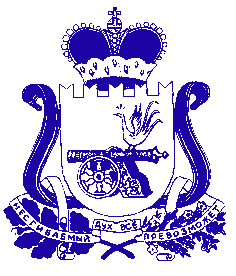 СОВЕТ ДЕПУТАТОВ ИГОРЕВСКОГО СЕЛЬСКОГО ПОСЕЛЕНИЯ ХОЛМ-ЖИРКОВСКОГО РАЙОНА СМОЛЕНСКОЙОБЛАСТИРЕШЕНИЕот 29.12.2012                                  № 56Об установлении размера должностного оклада и размеров дополнительных выплат Главе муниципального              образованияИгоревского сельского поселения Холм-Жирковского района Смоленской области, осуществляющему свои полномочия на постоянной основе  	В соответствии с областным законом от 31 марта 2009 года № 9-з «О гарантиях осуществления полномочий депутата, члена выборного органа местного самоуправления, выборного должностного лица местного самоуправления в Смоленской области», областным законом от 3 мая 2005года № 29-з                                   «О государственных должностях Смоленской области и о государственной гражданской службе Смоленской области», Совет депутатов Игоревского сельского поселения Холм-Жирковского района Смоленской областиРЕШИЛ:1. Установить Главе муниципального образования Игоревского сельского поселения Холм-Жирковского района Смоленской области, осуществляющему свои полномочия на постоянной основе (далее по тексту Глава муниципального образования): - размер должностного оклада согласно приложению №1. Размер должностного оклада устанавливается в процентах от базовой суммы, равной 
11 350 рублей;- размеры дополнительных выплат согласно приложению № 2.2. Утвердить положение о порядке осуществления дополнительных выплат, согласно приложению № 3.3. Действие настоящего решения распространяются на правоотношения возникшие с 01.10.2012 года.Глава муниципального образования Игоревского сельского поселенияХолм-Жирковского районаСмоленской области                                                                               Т.А. Семенова    Приложение № 1к решению Совета депутатов Игоревского сельского поселенияХолм-Жирковского района Смоленской области                                                                                   от  29.12.2012  № 56РАЗМЕРдолжностного оклада Главы муниципального образования Приложение № 2к решению Совета депутатов Игоревского сельского поселенияХолм-Жирковского района Смоленской области                                                                                   от  29.12.2012 № 56РАЗМЕРЫ дополнительных выплат Главе муниципального образования 1. Ежемесячная надбавка к должностному окладу - 70 процентов  должностного оклада. 2. Ежемесячная надбавка к должностному окладу за выслугу лет в следующих максимальных размерах:3. Ежемесячная надбавка к должностному окладу за особые условия  работы - 50  процентов должностного оклада по замещаемой должности.4. Премии за выполнение особо важных и сложных заданий - максимальный размер не ограничивается».5. Единовременная выплата при предоставлении ежегодного оплачиваемого отпуска либо в другое время - два оклада денежного содержания по замещаемой должности. 6. Материальная помощь - один оклад денежного содержания по замещаемой должности.7. Главе муниципального образования, может также выплачиваться единовременное дополнительное денежное поощрение в пределах фонда оплаты труда. 	Приложение № 3к решению Совета депутатов Игоревского сельского поселенияХолм-Жирковского района Смоленской области                                                                                   от  29.12.2012 №56Положениео порядке осуществления дополнительных выплат Главе муниципального образования Настоящее положение разработано в соответствии со статьей 2 областного закона от 31 марта 2009 года № 9-з «О гарантиях осуществления полномочий депутата, члена выборного органа местного самоуправления, выборного должностного лица местного самоуправления в Смоленской области» и определяет порядок осуществления дополнительных выплат Главе муниципального образования. Дополнительные выплаты, установленные пунктами 1,3,5 приложения №2 к настоящему решению, выплачиваются без издания дополнительного правового акта.Ежемесячная надбавка к должностному окладу за выслугу лет устанавливается комиссией по исчислению стажа муниципальной  службы для  установления ежемесячной надбавки к должностному окладу за выслугу лет на  муниципальной  службе,  определения  продолжительности ежегодного дополнительного   оплачиваемого  отпуска  за  выслугу  лет  и  размера единовременного денежного  поощрения  в  связи  с  выходом  на  пенсию.Премии за выполнение особо важных и сложных заданий выплачивается по итогам работы за год в последний месяц календарного года.Единовременная выплата выплачивается при предоставлении ежегодного оплачиваемого отпуска либо в другое время. Материальная помощь выплачивается в качестве социальной поддержки, а также в связи со стихийным бедствием и иными непредвиденными обстоятельствами (пожар, квартирная кража, авария и другие обстоятельства), болезнью его и его близких родственников, смертью близких родственников и по другим уважительным причинам.Материальная помощь также может быть приурочено к очередному отпуску.Все дополнительные выплаты производятся на основании распоряжения Главы муниципального образования в пределах фонда оплаты труда Главы муниципального образования.Наименование должностейРазмер должностного оклада в соответствии с группой по оплате труда (в рублях и процентах от базовой суммы)Размер должностного оклада в соответствии с группой по оплате труда (в рублях и процентах от базовой суммы)руб.%Глава муниципального образования3757-0033,1при стаже, указанном в статье 4 областного закона  от 31 марта 2009 года № 9-з «О гарантиях осуществления полномочий депутата, члена выборного органа местного самоуправления, выборного должностного лица местного самоуправления в Смоленской области»                                                                                                                        процентов    при стаже, указанном в статье 4 областного закона  от 31 марта 2009 года № 9-з «О гарантиях осуществления полномочий депутата, члена выборного органа местного самоуправления, выборного должностного лица местного самоуправления в Смоленской области»                                                                                                                        процентов    от 1 года до 5 лет                            от 5 до 10 лет                                от 10 до 15 лет                               свыше 15 лет                                 10152030